deutschsprachiges AQHA Show Management Seminar 2018
Termin: 	27. & 28. Januar 2018 (Samstag & Sonntag)
Ort:		DQHA Geschäftsstelle		Daimlerstr. 2263741 Aschaffenburg		Übernachtungsmöglichkeit z.B. : 	Hotel Olive Inn Rodgau63741 Aschaffenburgwww.oliveinn.de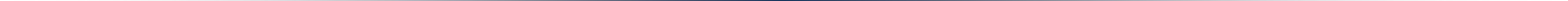 InformationenInstruktoren: Michaela Kayser & Eva Gebhard	Samstag, 27. Januar 2018 	Beginn: 09:00 Uhr		Ende:  17:00 UhrSonntag, 28. Januar 2018 	Beginn: 09:00 Uhr		Ende:  15:00 Uhr

Die Reise- und Übernachtungskosten sind von den Teilnehmern selbst zu tragen. Das Seminar wird von Michaela Kayser und Eva Gebhard, im Auftrag der AQHA, in deutscher Sprache abgehalten. Alle Teilnehmer müssen eine gültige AQHA Mitgliedschaft nachweisen und möglichst das aktuelle AQHA Handbuch zum Seminar mitbringen. 	Teilnahmegebühr und BezahlungDie Teilnahmegebühr beträgt 150 Euro pro Person und beinhaltet die Seminar-Unterlagen, Kaffeepausen und Mittagessen. DQHA Mitglieder 120 Euro pro Person. Für die Rechnungsstellung verwenden wir Bankverbindung und Zahlungsmodalität analog Ihrer DQHA Mitgliedschaft.ANMELDUNGVorname:		     Nachname:		     Straße:		     	PLZ/Ort:		     Tel. Nr.:		     Fax Nr.:		     e-Mail:			     AQHA Mitglied?	  Ja	  Nein 	DQHA Mitglied?	  Ja	  NeinAQHA Mitgliedsnummer:	     		DQHA Mitgliedsnummer:	     Gültig bis:			Für die Rechnungsstellung verwenden wir Bankverbindung und Zahlungsmodalität analog Ihrer DQHA Mitgliedschaft. Nichtmitglieder überweisen die Teilnahmegebühr in Höhe von 150 Euro bitte nach Rechnungsstellung durch die DQHA e. V. bis spätestens 19.  Januar 2018.Hiermit melde ich mich verbindlich zur Teilnahme an dem Europäischen AQHA Show Management Seminar am 27. & 28. Januar 2018 an.			_______________________________
Datum									UnterschriftIhre verbindliche Anmeldung senden Sie bitte bis 10. Januar 2018 an:DQHA e. V., Daimlerstr. 22, 63741 Aschaffenburg, Fax: 06021 58459-79, E-Mail: yvonne.ruetzel@dqha.de